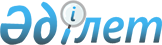 Ақтоғай аудандық мәслихатының 2021 жылғы 23 желтоқсандағы 12 сессиясының "2022-2024 жылдарға арналған аудандық бюджет туралы" № 99 шешіміне өзгерістер енгізу туралыҚарағанды облысы Ақтоғай аудандық мәслихатының 2022 жылғы 1 желтоқсандағы № 194 шешімі
      Ақтоғай аудандық мәслихаты ШЕШТІ:
      1. Ақтоғай аудандық мәслихатының "2022-2024 жылдарға арналған аудандық бюджет туралы" 2021 жылғы 23 желтоқсандағы № 99 шешіміне (Нормативтік құқықтық актілердің мемлекеттік тіркеу тізіліміне №26213 болып тіркелген) келесі өзгерістер енгізілсін:
      1 тармақ жаңа редакцияда жазылсын:
      "1. 2022-2024 жылдарға арналған аудандық бюджет 1, 2, 3, 4, 5 қосымшаларға сәйкес, оның ішінде 2022 жылға келесі көлемдерде бекітілсін:
      1) кірістер – 10357947 мың теңге, оның ішінде:
      салықтық түсімдер бойынша – 3153274 мың теңге;
      салықтық емес түсімдер бойынша –9307 мың теңге;
      негізгі капиталды сатудан түскен түсімдер бойынша – 360 мың теңге;
      трансферттер түсімдері бойынша – 7195006 мың теңге;
      2) шығындар – 10450850 мың теңге;
      3) таза бюджеттік кредиттеу – 36982 мың теңге:
      бюджеттік кредиттер – 72217 мың теңге;
      бюджеттік кредиттерді өтеу – 35235 мың теңге;
      4) қаржы активтерімен операциялар бойынша сальдо – 0 мың теңге:
      қаржы активтерін сатып – 0 мың теңге;
      мемлекеттің қаржы активтерін сатудан түсетін түсімдер – 0 мың теңге;
      5) бюджет тапшылығы (профициті) – -129885 мың теңге; 
      6) бюджет тапшылығын қаржыландыру (профицитін пайдалану) – 129885 мың теңге: 
      қарыздар түсімдері – 72217 мың теңге;
      қарыздарды өтеу – 36904 мың теңге;
      бюджет қаражатының пайдаланылатын қалдықтары – 94572 мың теңге.";
      7-тармақ жаңа редакцияда жазылсын:
      "7. Ақтоғай ауданы әкімдігінің 2022 жылға арналған резерві 23066 мың теңге сомасында бекітілсін.";
      көрсетілген шешімнің 1, 4, 5 қосымшалары осы шешімнің 1, 2, 3 қосымшаларына сәйкес жаңа редакцияда мазмұндалсын.
      2. Осы шешім 2022 жылдың 1 қаңтарынан бастап қолданысқа енеді. 2022 жылға арналған аудандық бюджет 2022 жылға арналған аудан бюджетінің нысаналы трансферттері мен бюджеттік кредиттері 2022 жылға арналған ауыл, кенттер, ауылдық округтер бюджеттеріне аудандық бюджеттен нысаналы трансферттер
					© 2012. Қазақстан Республикасы Әділет министрлігінің «Қазақстан Республикасының Заңнама және құқықтық ақпарат институты» ШЖҚ РМК
				
      Аудандық мәслихат хатшысы

Р. Абеуов
Ақтоғай аудандық мәслихатының
2022 жылғы 01 желтоқсандағы
№ 194 шешіміне 1 қосымшаАқтоғай аудандық мәслихатының
2021 жылғы 23 желтоқсандағы
№ 99 шешіміне 1 қосымша
Санаты
Санаты
Санаты
Санаты
Сомасы (мың теңге)
Сыныбы
Сыныбы
Сыныбы
Сомасы (мың теңге)
Кіші сыныбы
Кіші сыныбы
Сомасы (мың теңге)
Атауы
Сомасы (мың теңге)
1
2
3
4
5
І.Кірістер:
10357947
1
Салықтық түсімдер
3153274
01
Табыс салығы
1540984
1
Корпоративтік табыс салығы
813154
2
Жеке табыс салығы
727830
03
Әлеуметтiк салық
593625
1
Әлеуметтік салық
593625
04
Меншiкке салынатын салықтар
1010925
1
Мүлiкке салынатын салықтар
1010925
05
Тауарларға, жұмыстарға және қызметтерге салынатын iшкi салықтар
6202
2
Акциздер
2500
4
Кәсiпкерлiк және кәсiби қызметтi жүргiзгенi үшiн алынатын алымдар
3702
08
Заңдық маңызы бар әрекеттерді жасағаны және (немесе) оған уәкілеттігі бар мемлекеттік органдар немесе лауазымды адамдар құжаттар бергені үшін алынатын міндетті төлемдер
1538
1
Мемлекеттік баж
1538
2
Салықтық емес түсiмдер
9307
01
Мемлекеттік меншіктен түсетін кірістер
716
5
Мемлекет меншігіндегі мүлікті жалға беруден түсетін кірістер
679
7
Мемлекеттік бюджеттен берілген кредиттер бойынша сыйақылар
37
06
Басқа да салықтық емес түсiмдер
8591
1
Басқа да салықтық емес түсiмдер
8591
3
Негізгі капиталды сатудан түсетін түсімдер
360
01
Мемлекеттік мекемелерге бекітілген мемлекеттік мүлікті сату
360
1
Мемлекеттік мекемелерге бекітілген мемлекеттік мүлікті сату
360
4
Трансферттердің түсімдері
7195006
01
Төмен тұрған мемлекеттiк басқару органдарынан трансферттер
27784
3
Аудандық маңызы бар қалалардың, ауылдардың, кенттердің, ауылдық округтардың бюджеттерінен трансферттер
27784
02
Мемлекеттiк басқарудың жоғары тұрған органдарынан түсетiн трансферттер
7167222
2
Облыстық бюджеттен түсетiн трансферттер
7167222
Функционалдық топ
Функционалдық топ
Функционалдық топ
Функционалдық топ
Функционалдық топ
Сомасы (мың теңге)
Кіші функция
Кіші функция
Кіші функция
Кіші функция
Сомасы (мың теңге)
Бюджеттік бағдарламалардың әкімшісі
Бюджеттік бағдарламалардың әкімшісі
Бюджеттік бағдарламалардың әкімшісі
Сомасы (мың теңге)
Бағдарлама
Бағдарлама
Сомасы (мың теңге)
Атауы
Сомасы (мың теңге)
1
2
3
4
5
6
ІІ. ШЫҒЫНДАР:
10450850
01
Жалпы сипаттағы мемлекеттiк көрсетілетін қызметтер 
1081732
1
Мемлекеттiк басқарудың жалпы функцияларын орындайтын өкiлдi, атқарушы және басқа органдар
284394
112
Аудан (облыстық маңызы бар қала) мәслихатының аппараты
59507
001
Аудан (облыстық маңызы бар қала) мәслихатының қызметін қамтамасыз ету жөніндегі қызметтер
56861
003
Мемлекеттік органның күрделі шығыстары
240
005
Мәслихаттар депутаттары қызметінің тиімділігін арттыру
2406
122
Аудан (облыстық маңызы бар қала) әкімінің аппараты
224887
001
Аудан (облыстық маңызы бар қала) әкімінің қызметін қамтамасыз ету жөніндегі қызметтер
189203
003
Мемлекеттік органның күрделі шығыстары
1925
113
Төменгі тұрған бюджеттерге берілетін нысаналы ағымдағы трансферттер
33759
2
Қаржылық қызмет
2632
459
Ауданның (облыстық маңызы бар қаланың) экономика және қаржы бөлімі
2632
003
Салық салу мақсатында мүлікті бағалауды жүргізу
718
010
Жекешелендіру, коммуналдық меншікті басқару, жекешелендіруден кейінгі қызмет және осыған байланысты дауларды реттеу
1914
9
Жалпы сипаттағы өзге де мемлекеттiк қызметтер
794706
459
Ауданның (облыстық маңызы бар қаланың) экономика және қаржы бөлімі
108851
001
Ауданның (облыстық маңызы бар қаланың) экономикалық саясаттын қалыптастыру мен дамыту, мемлекеттік жоспарлау, бюджеттік атқару және коммуналдық меншігін басқару саласындағы мемлекеттік саясатты іске асыру жөніндегі қызметтер
66111
015
Мемлекеттік органның күрделі шығыстары
547
113
Төменгі тұрған бюджеттерге берілетін нысаналы ағымдағы трансферттер
42193
486
Ауданның (облыстық маңызы бар қаланың) жер қатынастары, сәулет және қала құрылысы бөлімі
48650
001
Жергілікті деңгейде жер қатынастары, сәулет және қала құрылысын реттеу саласындағы мемлекеттік саясатты іске асыру жөніндегі қызметтер
47824
003
Мемлекеттік органның күрделі шығыстары
402
113
Төменгі тұрған бюджеттерге берілетін нысаналы ағымдағы трансферттер
424
492
Ауданның (облыстық маңызы бар қаланың) тұрғын үй-коммуналдық шаруашылығы, жолаушылар көлігі, автомобиль жолдары және тұрғын үй инспекциясы бөлімі
605286
001
Жергілікті деңгейде тұрғын үй-коммуналдық шаруашылық, жолаушылар көлігі, автомобиль жолдары және тұрғын үй инспекциясы саласындағы мемлекеттік саясатты іске асыру жөніндегі қызметтер
66882
113
Төменгі тұрған бюджеттерге берілетін нысаналы ағымдағы трансферттер
538404
494
Ауданның (облыстық маңызы бар қаланың) кәсіпкерлік және өнеркәсіп бөлімі
31919
001
Жергілікті деңгейде кәсіпкерлікті және өнеркәсіпті дамыту саласындағы мемлекеттік саясатты іске асыру жөніндегі қызметтер
31919
02
Қорғаныс
15425
1
Әскери мұқтаждар
10190
122
Аудан (облыстық маңызы бар қала) әкімінің аппараты
10190
005
Жалпыға бірдей әскери міндетті атқару шеңберіндегі іс-шаралар
10190
2
Төтенше жағдайлар жөнiндегi жұмыстарды ұйымдастыру
5235
122
Аудан (облыстық маңызы бар қала) әкімінің аппараты
5235
007
Аудандық (қалалық) ауқымдағы дала өрттерінің, сондай-ақ мемлекеттік өртке қарсы қызмет органдары құрылмаған елдi мекендерде өрттердің алдын алу және оларды сөндіру жөніндегі іс-шаралар
5235
03
Қоғамдық тәртіп, қауіпсіздік, құқықтық, сот, қылмыстық-атқару қызметі
7241
9
Қоғамдық тәртіп және қауіпсіздік саласындағы басқа да қызметтер
7241
492
Ауданның (облыстық маңызы бар қаланың) тұрғын үй-коммуналдық шаруашылығы, жолаушылар көлігі, автомобиль жолдары және тұрғын үй инспекциясы бөлімі
7241
021
Елдi мекендерде жол қозғалысы қауiпсiздiгін қамтамасыз ету
7241
06
Әлеуметтiк көмек және әлеуметтiк қамсыздандыру
589665
1
Әлеуметтiк қамсыздандыру
27798
451
Ауданның (облыстық маңызы бар қаланың) жұмыспен қамту және әлеуметтік бағдарламалар бөлімі
27798
005
Мемлекеттік атаулы әлеуметтік көмек 
27798
2
Әлеуметтiк көмек
509063
451
Ауданның (облыстық маңызы бар қаланың) жұмыспен қамту және әлеуметтік бағдарламалар бөлімі
509063
002
Жұмыспен қамту бағдарламасы
223816
004
Ауылдық жерлерде тұратын денсаулық сақтау, білім беру, әлеуметтік қамтамасыз ету, мәдениет, спорт және ветеринар мамандарына отын сатып алуға Қазақстан Республикасының заңнамасына сәйкес әлеуметтік көмек көрсету
17376
006
Тұрғын үйге көмек көрсету
274
007
Жергілікті өкілетті органдардың шешімі бойынша мұқтаж азаматтардың жекелеген топтарына әлеуметтік көмек
34257
010
Үйден тәрбиеленіп оқытылатын мүгедек балаларды материалдық қамтамасыз ету
191
014
Мұқтаж азаматтарға үйде әлеуметтiк көмек көрсету
136829
017
Оңалтудың жеке бағдарламасына сәйкес мұқтаж мүгедектерді протездік-ортопедиялық көмек, сурдотехникалық құралдар, тифлотехникалық құралдар, санаторий-курорттық емделу, міндетті гигиеналық құралдармен қамтамасыз ету, арнаулы жүріп-тұру құралдары, қозғалуға қиындығы бар бірінші топтағы мүгедектерге жеке көмекшінің және есту бойынша мүгедектерге қолмен көрсететін тіл маманының қызметтері мен қамтамасыз ету
44618
023
Жұмыспен қамту орталықтарының қызметін қамтамасыз ету
51702
9
Әлеуметтiк көмек және әлеуметтiк қамтамасыз ету салаларындағы өзге де қызметтер
52804
451
Ауданның (облыстық маңызы бар қаланың) жұмыспен қамту және әлеуметтік бағдарламалар бөлімі
52804
001
Жергілікті деңгейде халық үшін әлеуметтік бағдарламаларды жұмыспен қамтуды қамтамасыз етуді іске асыру саласындағы мемлекеттік саясатты іске асыру жөніндегі қызметтер 
43888
011
Жәрдемақыларды және басқа да әлеуметтік төлемдерді есептеу, төлеу мен жеткізу бойынша қызметтерге ақы төлеу
176
050
Қазақстан Республикасында мүгедектердің құқықтарын қамтамасыз етуге және өмір сүру сапасын жақсарту
8740
07
Тұрғын үй-коммуналдық шаруашылық
2370575
1
Тұрғын үй шаруашылығы
1298320
467
Ауданның (облыстық маңызы бар қаланың) құрылыс бөлімі
1298320
003
Коммуналдық тұрғын үй қорының тұрғын үйін жобалау және (немесе) салу, реконструкциялау
309101
004
Инженерлік-коммуникациялық инфрақұрылымды жобалау, дамыту және (немесе) жайластыру
989219
2
Коммуналдық шаруашылық
1065585
467
Ауданның (облыстық маңызы бар қаланың) құрылыс бөлімі
912812
058
Елді мекендердегі сумен жабдықтау және су бұру жүйелерін дамыту
912812
492
Ауданның (облыстық маңызы бар қаланың) тұрғын үй-коммуналдық шаруашылығы, жолаушылар көлігі, автомобиль жолдары және тұрғын үй инспекциясы бөлімі
152773
012
Сумен жабдықтау және су бұру жүйесінің жұмыс істеуі 
86235
026
Ауданның (облыстық маңызы бар қаланың) коммуналдық меншігіндегі жылу желілерін пайдалануды ұйымдастыру
66538
3
Елді-мекендерді көркейту
6670
492
Ауданның (облыстық маңызы бар қаланың) тұрғын үй-коммуналдық шаруашылығы, жолаушылар көлігі, автомобиль жолдары және тұрғын үй инспекциясы бөлімі
6670
015
Елдi мекендердегі көшелердi жарықтандыру
6670
08
Мәдениет, спорт, туризм және ақпараттық кеңістiк
676503
1
Мәдениет саласындағы қызмет
278615
455
Ауданның (облыстық маңызы бар қаланың) мәдениет және тілдерді дамыту бөлімі
278615
003
Мәдени-демалыс жұмысын қолдау
278615
2
Спорт
84963
465
Ауданның (облыстық маңызы бар қаланың) дене шынықтыру және спорт бөлімі
83992
001
Жергілікті деңгейде дене шынықтыру және спорт саласындағы мемлекеттік саясатты іске асыру жөніндегі қызметтер
36903
006
Аудандық (облыстық маңызы бар қалалық) деңгейде спорттық жарыстар өткiзу
8901
007
Әртүрлi спорт түрлерi бойынша аудан (облыстық маңызы бар қала) құрама командаларының мүшелерiн дайындау және олардың облыстық спорт жарыстарына қатысуы
11808
113
Төменгі тұрған бюджеттерге берілетін нысаналы ағымдағы трансферттер
26380
467
Ауданның (облыстық маңызы бар қаланың) құрылыс бөлімі
971
008
Cпорт объектілерін дамыту
971
3
Ақпараттық кеңiстiк
118548
455
Ауданның (облыстық маңызы бар қаланың) мәдениет және тілдерді дамыту бөлімі
95683
006
Аудандық (қалалық) кiтапханалардың жұмыс iстеуi
95184
007
Мемлекеттiк тiлдi және Қазақстан халқының басқа да тiлдерін дамыту
499
456
Ауданның (облыстық маңызы бар қаланың) ішкі саясат бөлімі
22865
002
Мемлекеттік ақпараттық саясат жүргізу жөніндегі қызметтер
22865
9
Мәдениет, спорт, туризм және ақпараттық кеңiстiктi ұйымдастыру жөнiндегi өзге де қызметтер
194377
455
Ауданның (облыстық маңызы бар қаланың) мәдениет және тілдерді дамыту бөлімі
131421
001
Жергілікті деңгейде тілдерді және мәдениетті дамыту саласындағы мемлекеттік саясатты іске асыру жөніндегі қызметтер
44941
032
Ведомстволық бағыныстағы мемлекеттік мекемелер мен ұйымдардың күрделі шығыстары
86480
456
Ауданның (облыстық маңызы бар қаланың) ішкі саясат бөлімі
62956
001
Жергілікті деңгейде ақпарат, мемлекеттілікті нығайту және азаматтардың әлеуметтік сенімділігін қалыптастыру саласында мемлекеттік саясатты іске асыру жөніндегі қызметтер
29248
003
Жастар саясаты саласында іс-шараларды іске асыру
33708
10
Ауыл, су, орман, балық шаруашылығы, ерекше қорғалатын табиғи аумақтар, қоршаған ортаны және жануарлар дүниесін қорғау, жер қатынастары
73338
1
Ауыл шаруашылығы
53803
462
Ауданның (облыстық маңызы бар қаланың) ауыл шаруашылығы бөлімі
52203
001
Жергілікте деңгейде ауыл шаруашылығы саласындағы мемлекеттік саясатты іске асыру жөніндегі қызметтер
52203
467
Ауданның (облыстық маңызы бар қаланың) құрылыс бөлімі
1600
010
Ауыл шаруашылығы объектілерін дамыту
1600
9
Ауыл, су, орман, балық шаруашылығы, қоршаған ортаны қорғау және жер қатынастары саласындағы басқа да қызметтер
19535
459
Ауданның (облыстық маңызы бар қаланың) экономика және қаржы бөлімі
19535
099
Мамандарға әлеуметтік қолдау көрсету жөніндегі шараларды іске асыру
19535
11
Өнеркәсіп, сәулет, қала құрылысы және құрылыс қызметі
33458
2
Сәулет, қала құрылысы және құрылыс қызметі
33458
467
Ауданның (облыстық маңызы бар қаланың) құрылыс бөлімі
29408
001
Жергілікті деңгейде құрылыс саласындағы мемлекеттік саясатты іске асыру жөніндегі қызметтер
28063
017
Мемлекеттік органның күрделі шығыстары
1345
486
Ауданның (облыстық маңызы бар қаланың) жер қатынастары, сәулет және қала құрылысы бөлімі
4050
004
Аудан аумағының қала құрылысын дамыту және елді мекендердің бас жоспарларының схемаларын әзірлеу
4050
12
Көлiк және коммуникация
457913
1
Автомобиль көлiгi
457913
492
Ауданның (облыстық маңызы бар қаланың) тұрғын үй-коммуналдық шаруашылығы, жолаушылар көлігі, автомобиль жолдары және тұрғын үй инспекциясы бөлімі
457913
023
Автомобиль жолдарының жұмыс істеуін қамтамасыз ету
60000
045
Аудандық маңызы бар автомобиль жолдарын және елді-мекендердің көшелерін күрделі және орташа жөндеу
397913
13
Басқалар
271143
9
Басқалар
271143
459
Ауданның (облыстық маңызы бар қаланың) экономика және қаржы бөлімі
23066
012
Ауданның (облыстық маңызы бар қаланың) жергілікті атқарушы органының резерві 
23066
492
Ауданның (облыстық маңызы бар қаланың) тұрғын үй-коммуналдық шаруашылығы, жолаушылар көлігі, автомобиль жолдары және тұрғын үй инспекциясы бөлімі
248077
077
"Ауыл-Ел бесігі" жобасы шеңберінде ауылдық елді мекендердегі әлеуметтік және инженерлік инфрақұрылым бойынша іс-шараларды іске асыру
248077
14
Борышқа қызмет көрсету
45126
1
Борышқа қызмет көрсету
45126
459
Ауданның (облыстық маңызы бар қаланың) экономика және қаржы бөлімі
45126
021
Жергілікті атқарушы органдардың облыстық бюджеттен қарыздар бойынша сыйақылар мен өзге де төлемдерді төлеу бойынша борышына қызмет көрсету
45126
15
Трансферттер
4828731
1
Трансферттер
4828731
459
Ауданның (облыстық маңызы бар қаланың) экономика және қаржы бөлімі
4828731
006
Пайдаланылмаған (толық пайдаланылмаған) нысаналы трансферттерді қайтару
25
024
Заңнаманы өзгертуге байланысты жоғары тұрған бюджеттің шығындарын өтеуге төменгі тұрған бюджеттен ағымдағы нысаналы трансферттер
4190375
038
Субвенциялар
605630
054
Қазақстан Республикасының Ұлттық қорынан берілетін нысаналы трансферт есебінен республикалық бюджеттен бөлінген пайдаланылмаған (түгел пайдаланылмаған) нысаналы трансферттердің сомасын қайтару
32701
ІІІ. Таза бюджеттік кредиттеу
36982
Бюджеттік кредиттер
72217
10
Ауыл, су, орман, балық шаруашылығы, ерекше қорғалатын табиғи аумақтар, қоршаған ортаны және жануарлар дүниесін қорғау, жер қатынастары
72217
9
Ауыл, су, орман, балық шаруашылығы, қоршаған ортаны қорғау және жер қатынастары саласындағы басқа да қызметтер
72217
459
Ауданның (облыстық маңызы бар қаланың) экономика және қаржы бөлімі
72217
018
Мамандарды әлеуметтік қолдау шараларын іске асыру үшін бюджеттік кредиттер
72217
Санаты
Санаты
Санаты
Санаты
Сомасы (мың теңге)
Сыныбы
Сыныбы
Сыныбы
Сомасы (мың теңге)
Кіші сыныбы
Кіші сыныбы
Сомасы (мың теңге)
Атауы
Сомасы (мың теңге)
1
2
3
4
5
5
01
1
Бюджеттік кредиттерді өтеу
35235
5
01
1
Бюджеттік кредиттерді өтеу
35235
5
01
1
Бюджеттік кредиттерді өтеу
35235
5
01
1
Мемлекеттік бюджеттен берілген бюджеттік кредиттерді өтеу
35235
Функционалдық топ
Функционалдық топ
Функционалдық топ
Функционалдық топ
Функционалдық топ
Сомасы (мың теңге)
Кіші функция
Кіші функция
Кіші функция
Кіші функция
Сомасы (мың теңге)
Бюджеттік бағдарламалардың әкiмшiсi
Бюджеттік бағдарламалардың әкiмшiсi
Бюджеттік бағдарламалардың әкiмшiсi
Сомасы (мың теңге)
Бағдарлама
Бағдарлама
Сомасы (мың теңге)
Атауы
Сомасы (мың теңге)
1
2
3
4
5
6
IV. Қаржы активтерімен операциялар бойынша сальдо
0
Қаржы активтерін сатып алу
0
Санаты
Санаты
Санаты
Санаты
Сомасы (мың теңге)
Сыныбы
Сыныбы
Сыныбы
Сыныбы
Кіші сыныбы
Кіші сыныбы
Атауы
Атауы
1
2
3
4
5
Мемлекеттің қаржы активтерін сатудан түсетін түсімдер 
0
Функционалдық топ
Функционалдық топ
Функционалдық топ
Функционалдық топ
Функционалдық топ
Сомасы (мың теңге)
Кіші функция
Кіші функция
Кіші функция
Кіші функция
Сомасы (мың теңге)
Бюджеттік бағдарламалардың әкiмшiсi
Бюджеттік бағдарламалардың әкiмшiсi
Бюджеттік бағдарламалардың әкiмшiсi
Сомасы (мың теңге)
Бағдарлама
Бағдарлама
Сомасы (мың теңге)
Атауы
Сомасы (мың теңге)
1
2
3
4
5
6
V. Бюджет тапшылығы ( профициті)
-129885
VI.Бюджет тапшылығын қаржыландыру (профицитін пайдалану) 
129885Ақтоғай аудандық мәслихатының
2022 жылғы 01 желтоқсандағы
№ 194 шешіміне 2 қосымшаАқтоғай аудандық мәслихатының
2021 жылғы 23 желтоқсандағы
№ 99 шешіміне 4 қосымша
Атауы
Сома (мың теңге)
1
2
Барлығы:
3869034
оның ішінде:
Ағымдағы нысаналы трансферттер
1290191
Нысаналы даму трансферттер
2042534
Бюджеттік кредиттер
72217
Ағымдағы нысаналы трансферттер
1290191
оның ішінде:
Мемлекеттік атаулы әлеуметтік көмекті төлеуге
13769
Қазақстан Республикасында мүгедектердің құқықтарын қамтамасыз етуге және өмір сүру сапасын арттыруға
8740
Нәтижелі жұмыспен қамтуды дамытуға
170910
Мемлекеттік ұйымдардың: стационарлық және жартылай стационарлық үлгідегі медициналық-әлеуметтік мекемелердің, үйде қызмет көрсету, уақытша болу ұйымдарының, халықты жұмыспен қамту орталықтары жұмыскерлерінің жалақысын көтеруге
34993
Азаматтық қызметшілердің жекелеген санаттарының, мемлекеттік бюджет қаражаты есебінен ұсталатын ұйымдар қызметкерлерінің, қазыналық кәсіпорындар қызметкерлерінің жалақысын көтеруге
103740
Мәдениет ұйымдары мен мұрағат мекемелеріндегі ерекше еңбек жағдайлары үшін мемлекеттік мәдениет ұйымдары мен мұрағат мекемелерінің басқарушы және негізгі персоналына лауазымдық айлықақысына қосымша ақылар белгілеуге
36892
Спорт ұйымдарын ұстауға және материалдық-техникалық базасын нығайтуға
12432
Аудандық маңызы бар автомобиль жолдарын (қала көшелерін) және елді мекендердің көшелерін күрделі, орташа және ағымдағы жөндеуге
67143
Көлiк инфрақұрылымының басым жобаларын қаржыландыруға
397913
Тұрғын үй-коммуналдық шаруашылығына
241433
"Ауыл-Ел бесігі" жобасы шеңберінде ауылдық елді мекендердегі әлеуметтік және инженерлік инфрақұрылым бойынша іс-шараларды іске асыруға
184834
Мәдениет объектілерінің материалдық-техникалық базасын нығайтуға
14986
Мәслихаттар депутаттары қызметінің тиімділігін арттыру
2406
Нысаналы даму трансферттері:
2407961
оның ішінде:
Коммуналдық тұрғын үй қорының тұрғын үйін салуға және (немесе) реконструкциялауға
200000
Инженерлік-коммуникациялық инфрақұрылымды жобалау, дамыту және (немесе) жайластыруға
989219
Елді мекендердегі сумен жабдықтау және су бұру жүйелерін дамытуға
853315
Бюджеттік кредиттер:
72217
Мамандарды әлеуметтік қолдау шараларын іске асыру үшін
72217Ақтоғай аудандық мәслихатының
2022 жылғы 01 желтоқсандағы
№ 194 шешіміне 3 қосымшаАқтоғай аудандық мәслихатының
2021 жылғы 23 желтоқсандағы
№ 99 шешіміне 5 қосымша
Атауы
Сома (мың теңге)
1
2
Барлығы:
641160
оның ішінде:
Ағымдағы нысаналы трансферттер
641160
оның ішінде:
Азаматтық қызметшілердің жекелеген санаттарының, мемлекеттік бюджет қаражаты есебінен ұсталатын ұйымдар қызметкерлерінің, қазыналық кәсіпорындар қызметкерлерінің жалақысын көтеруге
20941
Мемлекеттік әкімшілік қызметшілерге сыйақы беруге
21252
Ауыл, кенттер, ауылдық округтер әкімдіктерінің объектілерін күтіп-ұстауға, материалдық-техникалық базасын нығайтуға және жөндеу жүргізуге
33759
Тұрғын үй-коммуналдық шаруашылығына
241433
Елді мекендердің көшелерін жарықтандыруға
74598
Елді мекендерді абаттандыру және санитариясын қамтамасыз етуге
149947
Елді мекенді ауыз сумен қамтамасыз етуге
2000
Аудандық маңызы бар автомобиль жолдарын (қала көшелерін) және елді мекендердің көшелерін күрделі, орташа және ағымдағы жөндеуге
97230